DECLARACIÓN RESPONSABLE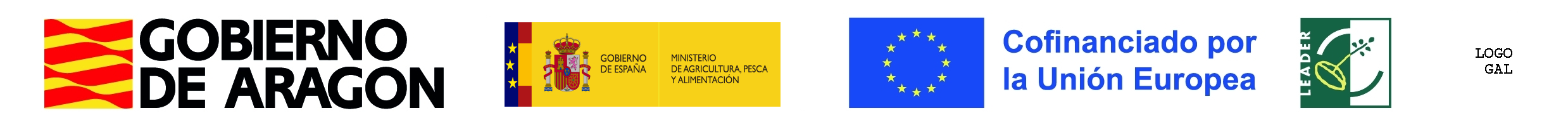 DEL CUMPLIMIENTO DEL ARTÍCULO 13 DE LA LEY GENERAL DE SUBVENCIONES SOBRE PLAZOS DE PAGO A PROVEEDORESN.º EXPEDIENTE	.	.	.(A asignar por el Grupo de Acción Local)Datos de la persona solicitante:En caso de representación, datos de la persona representante:En calidad de persona solicitante / representante de la empresa titular de la solicitud de una ayuda para una operación correspondiente a la Estrategia de Desarrollo Local LEADER,DECLARO RESPONSABLEMENTE QUE:Esta entidad solicitante de la ayuda LEADER cumple con los requisitos exigidos en el artículo 13 de la Ley general de Subvenciones, y que, en consecuencia, cumple con los plazos de pago a proveedores establecidos por la Ley 3/2004.Que conozco las consecuencias de la falsedad del incumplimiento de esta condición regulada para esta ayuda LEADER y, para que conste, firmo la presente:Firmado:(indicar el nombre y los apellidos y poner la firma de la persona solicitante de la ayuda o de su representante)En 	, a 	_de 	_de 202_.Modelo OI-1.4NIF:NOMBRE o RAZÓN SOCIAL:NOMBRE o RAZÓN SOCIAL:PRIMER APELLIDO:PRIMER APELLIDO:SEGUNDO APELLIDO:NIF:NOMBRE:NOMBRE:PRIMER APELLIDO:PRIMER APELLIDO:SEGUNDO APELLIDO:CARGO:CARGO:CARGO: